Lesson 20: How Much in the Group?Let’s solve more problems involving multiplication and division with fractions.Warm-up: Estimation Exploration: What Number Goes in the Blank?What number goes in the blank?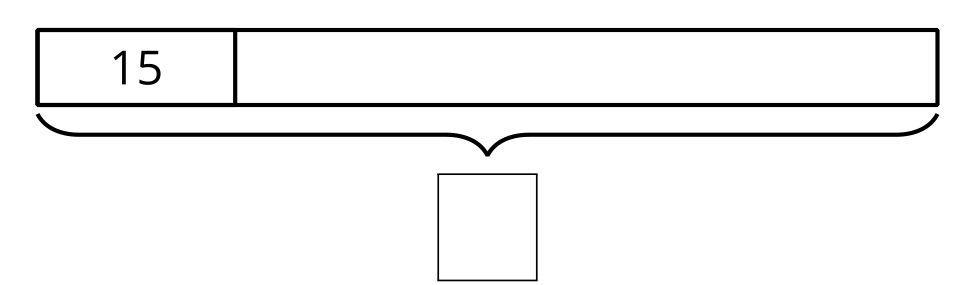 Record an estimate that is:20.1: Different EquationsIf  of the class is 9 students, how many students are in the class?Explain or show your reasoning.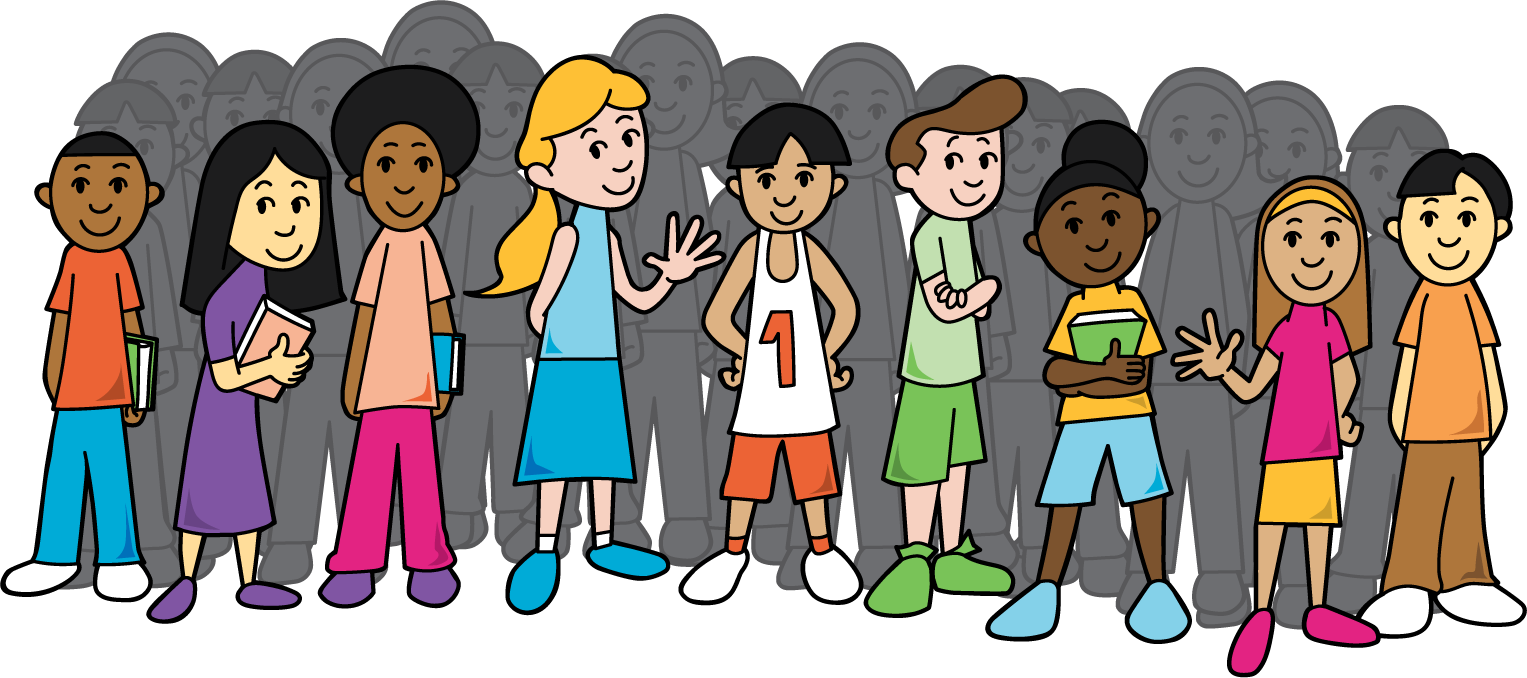 Explain how each of these equations represents this situation.20.2: How Big is the Class?Jada’s class has 24 students in it. That is  of the total students in the 5th grade. How many students are in the 5th grade? Explain or show your reasoning.Select all the equations that represent this situation.20.3: How Many in One Group?Solve each problem. Show or explain your reasoning.250 mg of calcium is  of the daily recommended allowance. What is the daily recommended allowance of calcium? Show or explain your reasoning.A rocket took 60 days to get  of the way to Mars. How many days did it take the rocket to get to Mars? Show or explain your reasoning.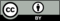 © CC BY 2021 Illustrative Mathematics®too lowabout righttoo high